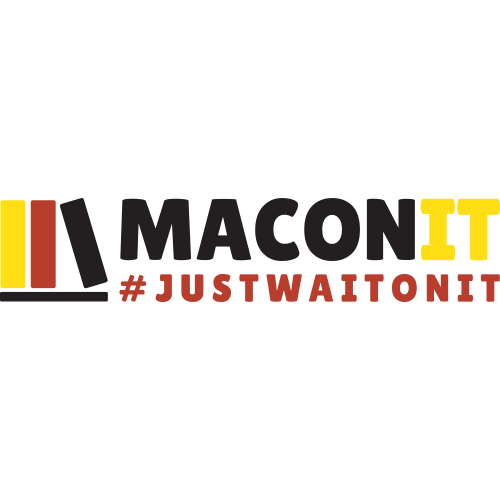 Scholarship List This list is updated frequently as we hear about more scholarship opportunities. Please check back on the MaconIt page to make sure you have the most updated listing. LOCAL:Community Foundation of Central Georgia https://cfcga.org/other-local-scholarships/Fastwebhttps://www.fastweb.com/directory/macon-ga-area-scholarshipsMacon Alumnae Chapter of Delta Sigma Thetahttp://dstmaconalumnae.org/scholarship-and-may-week-2/Macon Alumnae Chapter of Alpha Kappa Alpha http://eooaka.orgLundy Higher Heights https://www.lundychapel.orgYou Hold the Key, Inc youholdthekey@gmail.com GEORGIA Scholarships.comhttps://www.scholarships.com/financial-aid/college-scholarships/scholarships-by-state/georgia-scholarships/Unigo.com https://www.unigo.com/scholarships/by-state/georgia-scholarshipsMyCollegeOptions.com https://www.mycollegeoptions.org/GA/0/Georgia/search-results-scholarship-search-by-location.aspxCollege Scholarships.org http://www.collegescholarships.org/states/georgia.htmGeorgia Student Finance Commission https://gsfc.georgia.gov/scholarships-grants-and-loansNATIONALUNCF https://www.uncf.org/scholarshipsFast Webhttps://www.fastweb.com/Cappexhttps://www.cappex.com/Unigo https://www.unigo.com/Student Scholarship Search https://www.studentscholarshipsearch.com/Scholarships.com https://www.scholarships.com/Schooly https://myscholly.com/#schollySallieMaehttps://www.salliemae.com/college-planning/tools/scholarship-search/?lnkid=SM-PlanHP-tools-searchforscholarshipsBig Future https://bigfuture.collegeboard.org/Good Call https://www.goodcall.com/scholarships/search/College Data https://www.collegedata.com/Chegg Scholarships https://www.chegg.com/scholarships